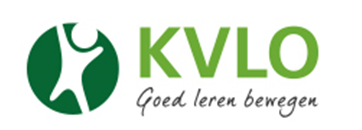 INSCHRIJFFORMULIER Scholingsnetwerk BSMNaam schoolStraatnaamPostcodePlaatsTelefoonnummerAlgemeen e-mailadres schoolE-mailadres t.b.v. digitale factuurAkkoord voor deelname, namens de directie:VoornaamTussenvoegselAchternaam)FunctieE-mailadres Docent 1VoornaamTussenvoegselAchternaamE-mailadresTelefoonnummerDocent 2VoornaamTussenvoegselAchternaamE-mailadresTelefoonnummerDocent 3VoornaamTussenvoegselAchternaamE-mailadresTelefoonnummerSchool wenst deel te nemen in de regioverplichte keuzeNoord-WestNoord-OostMidden-West Midden-Oost Zuid- WestZuid-OostZuid-LimburgOpmerkingAkkoord voor leveringsvoorwaarden verplichte keuzeJaNee (let op: deelname niet mogelijk)